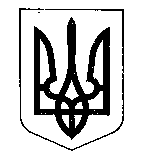 МІНІСТЕРСТВО ФІНАНСІВ УКРАЇНИНАКАЗ  від ______________                           Київ                                   № __________ Про затвердження Змін до Порядку складання бюджетної звітності розпорядниками та одержувачами бюджетних коштів, звітності фондами загальнообов’язкового державного соціального і пенсійного страхуванняВідповідно до Положення про Міністерство фінансів України, затвердженого постановою Кабінету Міністрів України від 20 серпня 
2014 року № 375, НАКАЗУЮ:1. Затвердити Зміни до Порядку складання бюджетної звітності розпорядниками та одержувачами бюджетних коштів, звітності фондами загальнообов’язкового державного соціального і пенсійного страхування, затвердженого наказом Міністерства фінансів України від 24 січня 2012 року № 44, зареєстрованого в Міністерстві юстиції України 09 лютого 2012 року за № 196/20509 (у редакції наказу Міністерства фінансів України від 07 лютого 2017 року № 44) (зі змінами), що додаються.2. Департаменту державного бюджету забезпечити подання цього наказу в установленому порядку на державну реєстрацію до Міністерства юстиції України.3. Департаменту документообігу та контролю за виконанням документів забезпечити оприлюднення цього наказу на офіційному вебсайті Міністерства фінансів України. 4. Цей наказ набирає чинності з 01 січня 2021 року, крім підпункту 5 пункту 3, підпункту 2 пункту 5 Змін, які набирають чинності з дня офіційного опублікування.5. Установити, що розпорядники та одержувачі бюджетних коштів, фонди загальнообов’язкового державного соціального і пенсійного страхування складають звітність з урахуванням Змін, затверджених цим наказом (крім підпункту 5 пункту 3, підпункту 2 пункт 5 Змін), починаючи зі звітності за січень 2021 року.6. Контроль за виконанням цього наказу покласти на заступників Міністра фінансів України відповідно до розподілу обов’язків та Голову Державної казначейської служби України Слюз Т. Я.Міністр                                                                                          Сергій МАРЧЕНКО